 Letters      217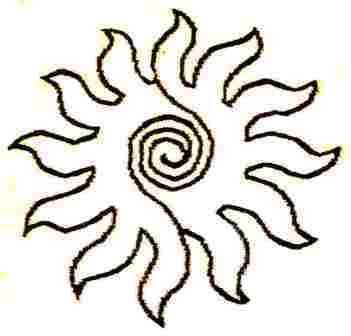 What is the search for Consciousness? It is the search for Light. The higher the consciousness, the greater the Light. What is asked of a Getuls? To raise his state of consciousness. You will see this phrase repeated throughout your life as long as you are Getuls. When he surpasses his degree he will hear it less. When he reaches Guru he will know that he is the Light he is seeking. The rest is speculation. Not only in the sense that the Guru is a dispeller of darkness, but in the literal sense.What is light for the wise is darkness for the ignorant. Is it comfortable to feel in darkness? Yes, it is a rest for him who has not tasted the Real Initiation. For him who has tasted it, it is only a respite to go on, until he discovers that Light is part of our nature and darkness is its counterpart. But it is necessary to discover what is darkness, since both are found in the same Light, in different states of consciousness. This is why, in order to acquire a higher state of consciousness, it is necessary to gain more Light, and this is only gained by giving what one has to those who do not have it, by simple right of universal compensation. From this comes the idea that the wise are always open, ready to give, and the ignorant are always closed.Wisdom serves to distinguish the dense from the subtle. However, it is not easy to distinguish it due to attachments, one becomes more attached to what is easy, be it people, places or things, the new always requires effort. The Sacred Initiatic Tradition is a continuous effort to reach the Light. But then it turns out that everything is hierarchical in the Universe and only to the extent that we give something that we have achieved we have the right to receive, then arises the need for a reference point, a Master, someone who goes towards what we seek. What do we seek?We seek peace, love, or simple wisdom to know what we are looking for. If it is peace, there will be no lack of someone who will offer us a convent, a spiritual retreat or a dogmatic line that will lead us to deify our savior. If it is love, we will have many opportunities to find true love, and be content to have it until death do us part. If it is wisdom, we need to prepare ourselves to distinguish what we lack, which is usually self-discipline. That is where we start, by keeping alert and observing everything to discover that we need many things and that nothing comes for free. From there comes the idea that practicing Yoga, Martial Arts, or any gymnastics, helps the practitioner to become enthusiastic about the search for consciousness and it is necessary to explore these disciplines quite thoroughly in search of the Light.But one should not have too many illusions, because these disciplines serve for many other things and drift towards sectarianism when their guides find a means of living through people bent on following some school or forming part of some large group that claims to be under the guidance of a Guru. First of all one needs to experience in oneself the advantages, or the disadvantages, of properly hierarchized work, where one appreciates the advances of the work one does on oneself. If there are noticeable changes in the values that characterize the individual, things go well. For example, gradually changing one's diet until it becomes vegetarian, keeping respect to the companions of the group and to their teachers, are elements that must be taken into account before promoting anyone to a more advanced group, or to be invited to a group of Yamines where the preparation begins to see if one is apt to seek the Light or for something else.In case he finds interest in the Yamins Group, he passes to the Pre-initiation Groups called the Middle Gegnián where he decides if the search for the light is enough or not, to pass to the Gegnián, where he spends a good time making accounts before being invited to the Getuls Group, to which all Humanity is supposed to arrive during the two thousand years that the Aquarian Age lasts. There there is much talk of raising the state of consciousness.The fact of reaching Getuls does not mean that one has reached the true Initiation, but the threshold of the Initiation that is in the hands of the Gag Pa, those who have already recently passed through the Getuls Grade and know what it is about, of the requirements that a Getuls needs. And so on, successively, up to the Grade of Gelong which begins to be in the hands of the Gurus, of those who are supposed to have already discovered the Light, after having been accepted by a Sat Chellah and endorsed by the whole Hierarchy gathered in the Most Honorable Collegiate Body.These are the generalities that can be explained publicly, the details have to be discovered in time by each one of the candidates, since it is an experience of the Being that can only be discovered by the Being himself, regardless of his political or personal interests of any kind. One thing is to have one's own interests in relation to society and another thing is to Be at all levels of society, which is what the true Real Initiation is all about.As you can see, from the beginning, being a Real Initiate is an experience that we will all reach once we are ready. It is not necessarily something painful, of renunciation or deprivation of the good things of Life, but of comprehension in its totality, until we discover the place and necessity of each thing in its rightful place.To say the least, the vegetarian diet is a necessity within the total process of Life, not a mere sentimental matter. To be exploited by a Human Being for his apparent benefit is not a necessary thing, but it must be gradual. It is clear that a superior species can feed on an inferior one, but that itself constitutes a weakness in its own attributes, not an improvement. Once the stage of instincts is surpassed, we must feed on what is closer to the Light of the Sun, such as vegetables, even from the economic point of view. A Real Initiate begins to see what is the necessity of the play of Light and shadow, implicit in the Light itself, to show us the necessity of being in favor of the Light to continue advancing and to collaborate so that everything is perfected.A Real Initiate, from the beginning, must know what is expected of him in order to show it step by step in his conduct without exaggeration or fanaticism, understanding of the Total Cosmic Plan is expected, as a guide of the lesser Beings who seek him to benefit from him, as much as he will benefit from the help he will give to those beings who are at the basis of his own being and of all Beings.Sat Arhat José Marcelli
August 11, 2009
www.redgfu.net/jmnOriginal text in Spanish:
www.josemarcellinoli.com/2009/pdf/2009_cartas_217.pdf
Translation by: Marcos Paulo González Otero
email: gmarcosp@gmail.com
www.otero.pw
WhatsApp/Telegram: +52 686 119 4097
Version: 05052022-01
Please feel free to forward opinions and corrections.